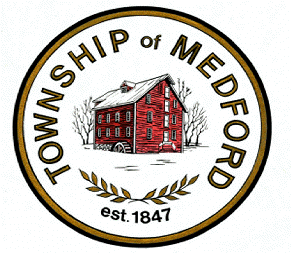               DEPARTMENT OF PLANNING, ZONING & CODE ENFORCEMENT                 	                                                            49 Union Street · Medford · NJ 08055                                		                                                        609/654-2608 x312 or x315   MEDFORD TOWNSHIP PLANNING BOARDApril 27, 2022   7:00 P.M. PUBLIC SAFETY BUILDING91 UNION STREETMEDFORD, NJ 08055Flag Salute                                                                   Open Public Meeting StatementRoll callExecutive SessionMinutes: February 23, 2022 Regular Planning Board Minutes Correspondence: NoneReports: Insufficient escrow balances over 6 monthsDevel L.C., Easttown Phase 1-2, PBC-1320AF1, $8734.31Albert Case, Shirley’s Country Cottage, 5358PR, $308.33Pagliuso Custom Builders, SPR-5587, $2300.04Krista Donegan, ZVE-882, $103.25Memorializations: nonePlanning Board Review and Recommendation of planned public projects in conjunction with municipal master plan (N.J.S.A. 40:55D-31(a) :Lenape High School Turf ReplacementBCIT Green Technology Building Addition & AlterationsApplications/Official Actions: noneGeneral PublicWorkshop- None	AdjournmentKimberly MoorePlanning Board Secretary
Please be advised that this public meeting of the Medford Township Planning Board will be videotaped by the municipality (for recording purposes) as authorized by the Open Public Meetings Act and the New Jersey Supreme Court Opinion in Taurus v. Borough of Pine Hill, 189 N.J. 497 (2007).  The recorded videotape of the meeting will be available for public viewing on the Medford Township website, as soon as practicable after the public meeting has concluded.